Tartu Rakendusliku Kolledži õpilasesindus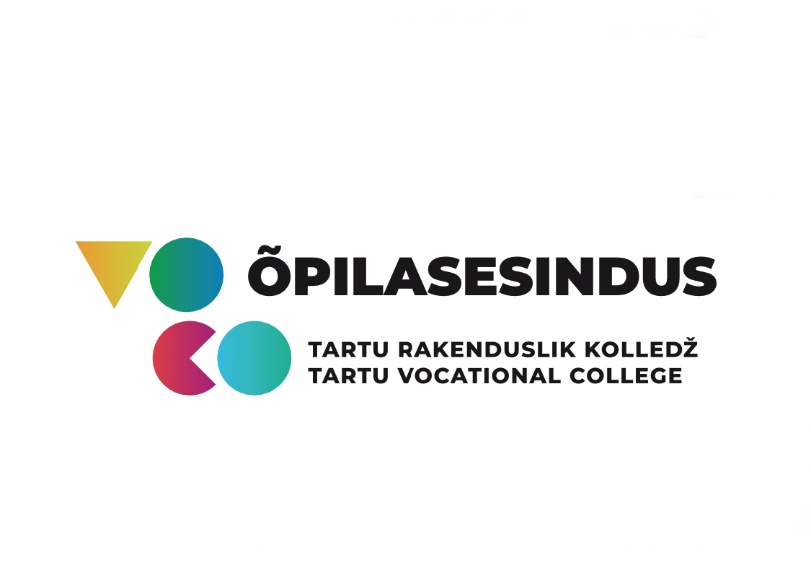 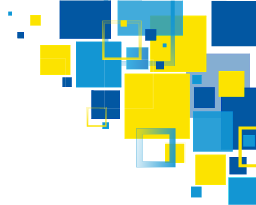 AVALDUSSoovin liituda Tartu Rakendusliku Kolledži õpilasesindusegaNimi		Kursus			Kas Sul on varasemaid organisatsioonis tegutsemise kogemusi?	Kui vastasid „jah“, siis täpsusta palun, milliseid kogemusi:Miks soovid liituda Tartu Rakendusliku Kolledži õpilasesindusega?Mida tahaksid ära teha Tartu Rakendusliku Kolledži õpilasesinduses?* Mõlemad väljas peavad olema täidetud:* E-post	* Telefon	NB! Avaldus tuleb saata meiliaadressile lilia.leiman@voco.ee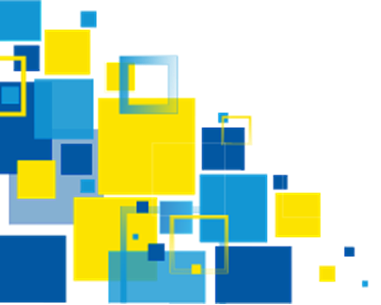 JahEi